В рамках акции Школа Активного Гражданина 24 марта 2022 года состоялась встреча специалистов Поставской районной инспекции природных ресурсов и охраны окружающей среды с учащимися 7-9 классов УО «Куропольская ясли-сад-базовая школа Поставского района» по теме «Гордость за Беларусь. Чиста средой».Тематикой беседы начальника Поставской райинспекции Готовчика А.А. с учащимися являлись вопросы сохранения биоразнообразия в Поставском районе, охраны особо охраняемых природных территорий, участия детей в деятельности по охране и защите природы. Всем ребятам были вручены буклеты не природоохранную тематику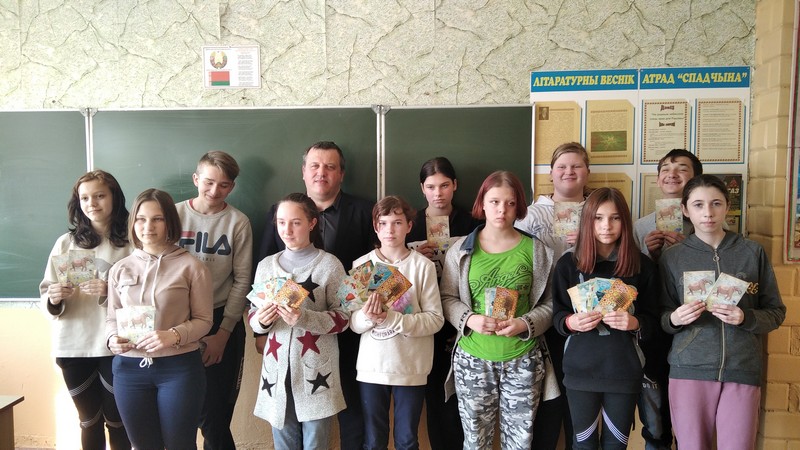 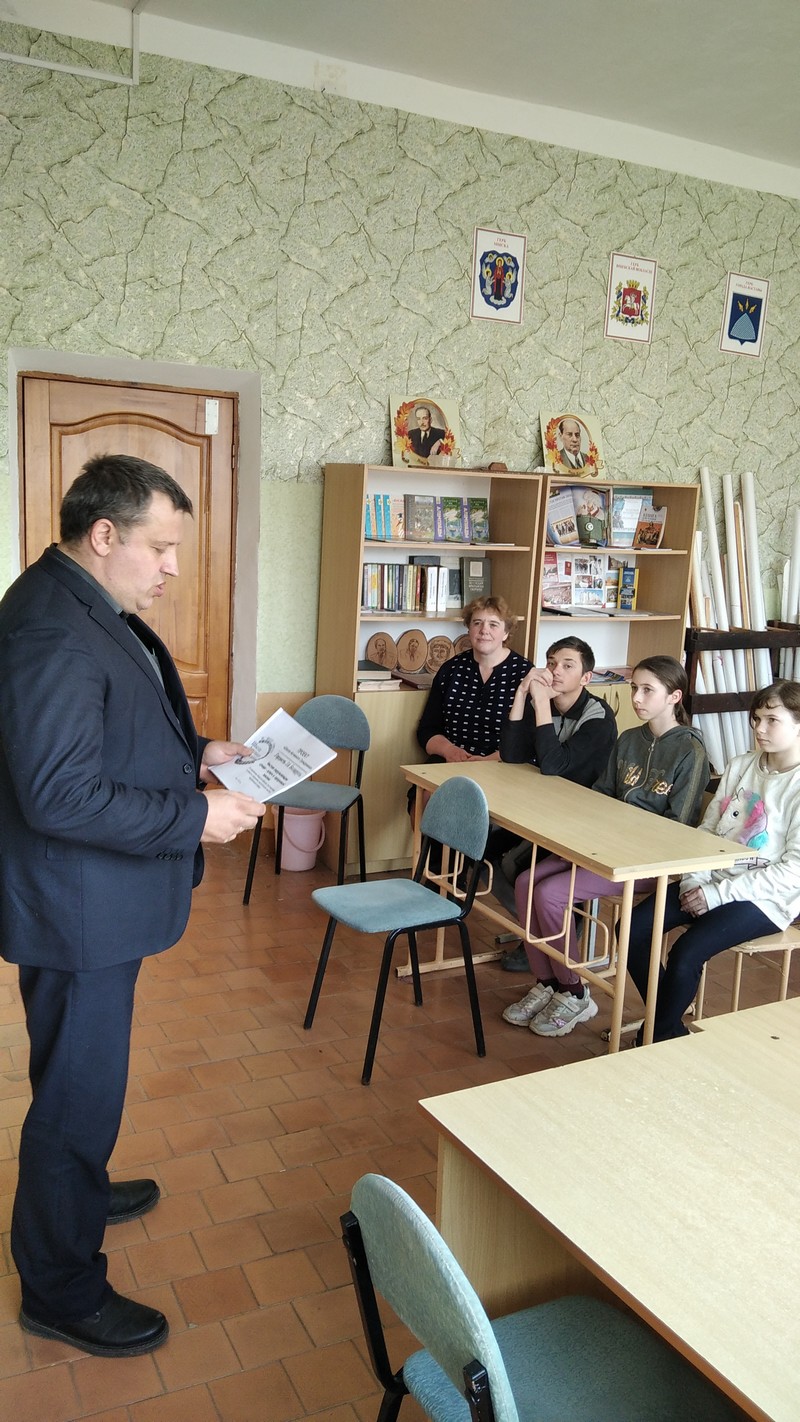 